С целью обеспечения качественного и сбалансированного питания в муниципальных образовательных учреждениях, реализующих программы дошкольного образования, с учетом требований и норм СанПиН 2.4.1.3049-13,  результатов работы рабочей группы по составлению примерного 10-ти дневного меню для организации питания детей,ПРИКАЗЫВАЮ:Рекомендовать с 15.05.2017 руководителям муниципальных образовательных учреждений, реализующих программы дошкольного образования, использовать для организации питания детей раннего и дошкольного возраста примерное десятидневное меню, разработанное рабочей группой руководителей (приложение).Контроль за исполнением приказа возложить на начальника отдела дошкольного образования Плескевич М.В.Директор департамента					                                             Е.А.Иванова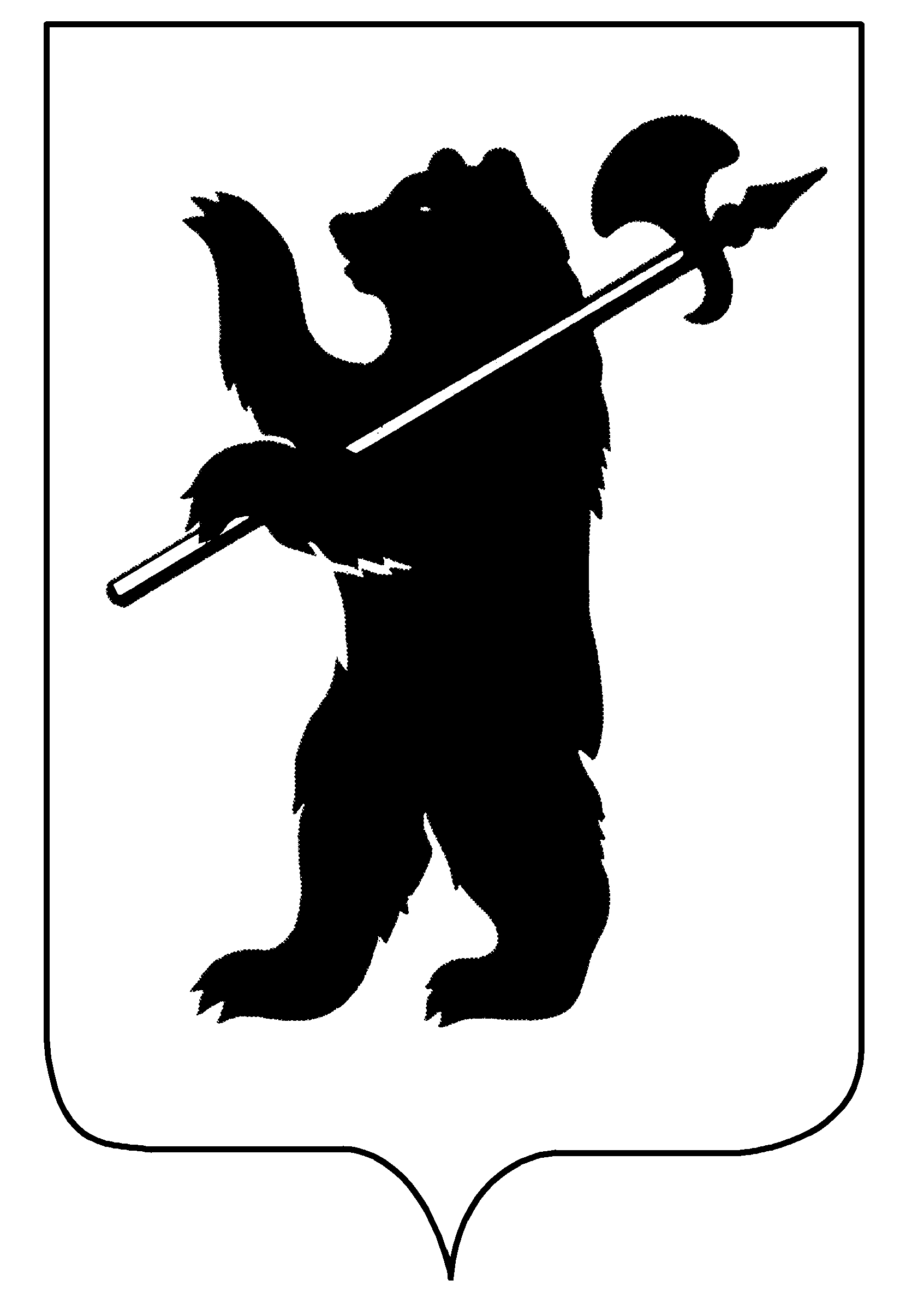 ДЕПАРТАМЕНТ ОБРАЗОВАНИЯМЭРИИ ГОРОДА ЯРОСЛАВЛЯПРИКАЗДЕПАРТАМЕНТ ОБРАЗОВАНИЯМЭРИИ ГОРОДА ЯРОСЛАВЛЯПРИКАЗДЕПАРТАМЕНТ ОБРАЗОВАНИЯМЭРИИ ГОРОДА ЯРОСЛАВЛЯПРИКАЗ 19.04.2017 19.04.2017№ 01-05/324О рекомендации к использованию примерного десятидневного меню муниципальными образовательными учреждениями, реализующими программы дошкольного образования